Vogele Super 2100-2, технические характеристики.ДвигательДвигательМаркаDeutzМодельTCD 2013 L06 2VМощность Мощность - измеряется в киловаттах либо лошадиных силах. Влияет на грузоподъемность. Зависит от всех параметров в двигателе внутреннего сгорания.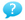 182 кВтМощность Мощность - измеряется в киловаттах либо лошадиных силах. Влияет на грузоподъемность. Зависит от всех параметров в двигателе внутреннего сгорания. измерена при2000 оборотов в минутуКолличество цилиндров6Эксплуатационные параметрыЭксплуатационные параметрыЭксплуатационная масса21400 кгОбъем топливного бака450 лРабочее напряжение24 ВАсфальтоукладчикАсфальтоукладчикШирина укладки - стандарт2550 ммШирина укладки - максимум8500 ммPaving Thickness - max300 ммСкорость укладки - максимум25 м/minTravel Speed - max4.5 км/чAuger Diameter480 ммРазмерыРазмерыLength w/o Screed5375 ммДлина6600 ммWidth w/ Hopper Open3265 ммВысота3050 ммДлина опорной поверхности гусеничной ленты3060 ммTrack Width305 мм